Поступление доходов по страховым взносам на обязательное социальное страхование в январе-апреле 2018 года            млн. руб. 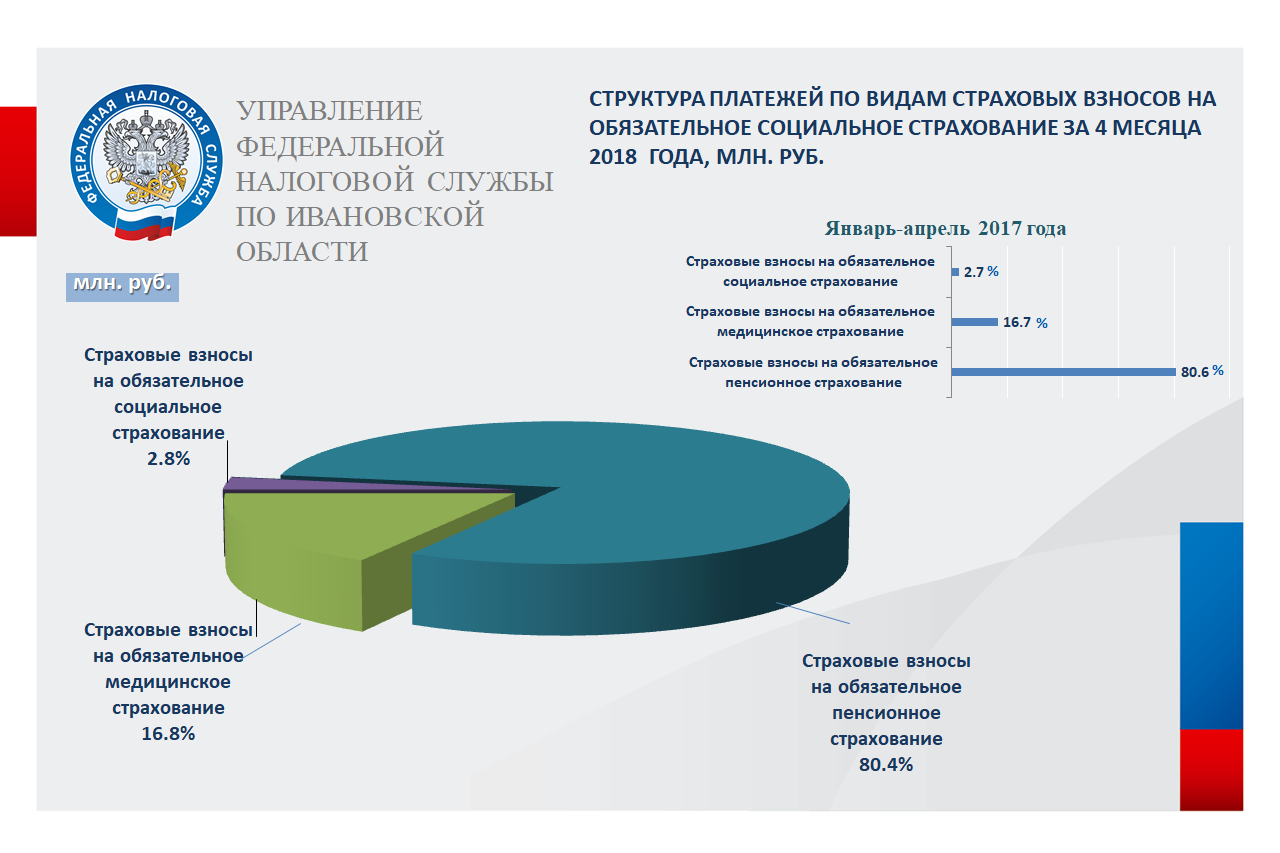 ПериодВсего поступило налогов и платежей, млн. руб.*В том числеВ том числеВ том числеВ том числеВ том числеВ том числеПериодВсего поступило налогов и платежей, млн. руб.*Страховые взносы на обязательное пенсионное страхование, зачисляемые в ПФР Доля в общем поступ-ленииСтраховые взносы на обязательное медицинское страхование населения, зачисляемые в бюджет ФФОМС Доля в общем поступ-ленииСтраховые взносы на обязатель-ное социальное страхование  Доля в общем поступ-ленииЯнварь-апрель 20185102,74100,980,4860,616,8141,12,8Январь-апрель 2017    4595,32610,380,4541,816,795,52,9в %  к 2017 г.111,1111,5-111,9-111,3-